Пропали объекты из рабочей областиЕсли у вас из списка мониторинга пропали все объекты, либо не отображается недавно установленный терминал, воспользуйтесь кнопками «Пополнить список» или «Добавить все доступные» на панели рабочего списка.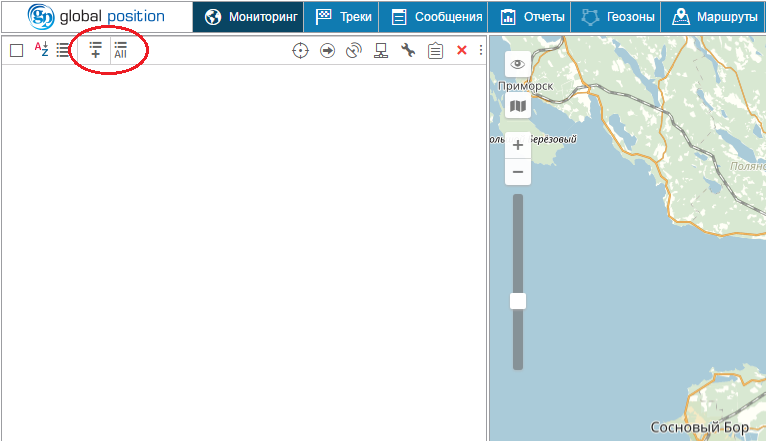  Пропали объекты в мобильном приложенииПри входе в мобильное приложение нажимаем на знак глаза в правом верхнем углу экрана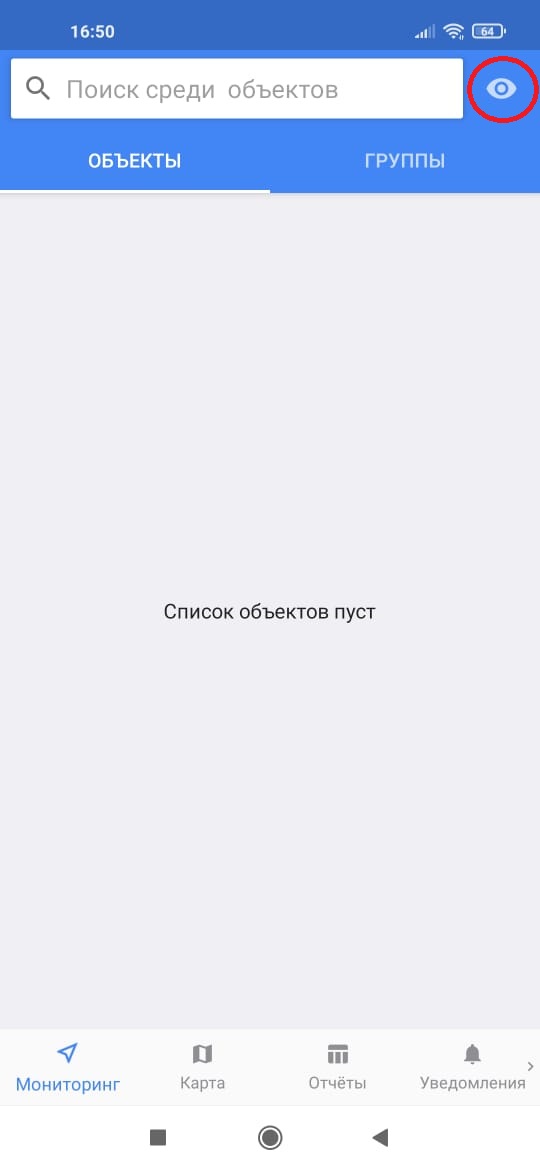 Затем выбираем необходимый нам объект, активировав галочку на нем. 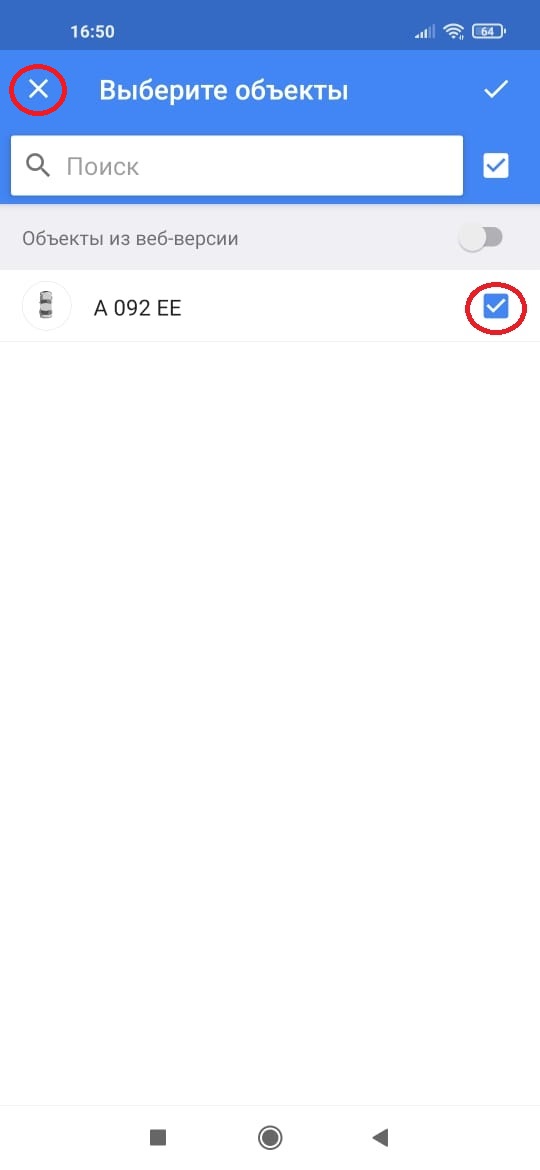 Либо активировать флажок “Объекты из веб-версии”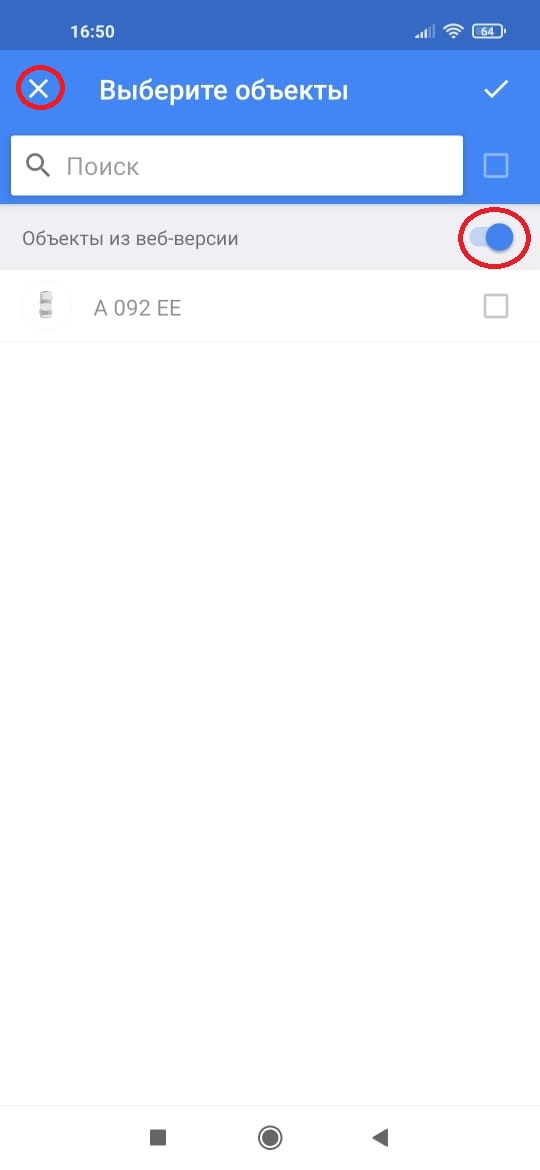 За тем нажимаем крестик в левом углу экрана и можем наблюдать объект в списке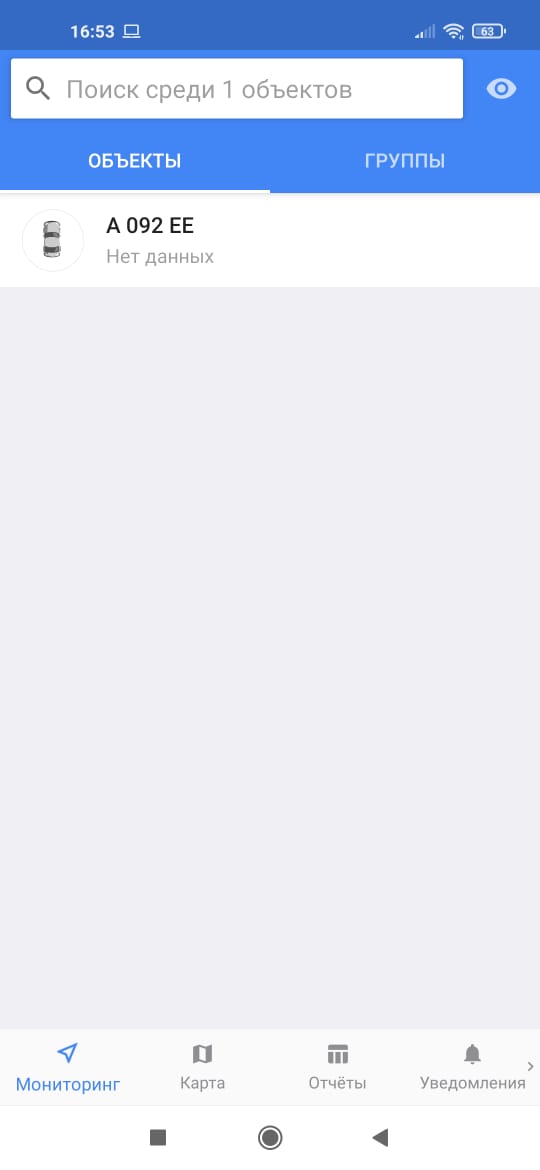 